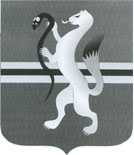 УПРАВЛЕНИЕ ОБРАЗОВАНИЯАДМИНИСТРАЦИИ ЧУЛЫМСКОГО РАЙОНАП Р И К А З29.08.2016  № 30г. ЧулымО подготовке муниципальных образовательных организаций, расположенных на территории Чулымского района, к 2016-2017 учебному году в части обеспечения их антитеррористической защищенности и противопожарной безопасностиВ соответствии с пунктом 3 статьи 5 Федерального закона от 06.03.2006 № 35-ФЗ «О противодействии терроризму», подпунктом 8 пункта 1 статьи 41 Федерального закона от 29.12.2012 № 273 –ФЗ «Об образовании в Российской Федерации» и Федерльным законом от 21.12.1994 № 69-ФЗ «О пожарной безопасности», в целях обеспечения пожарной безопасности и антитеррористической защищенности обучающихся и работников во время их пребывания в муниципальных образовательных организациях Чулымского районаПРИКАЗЫВАЮ:Руководителям образовательных организаций:1.1.организовать дополнительное обследование зданий и сооружений, прилегающих к ним территорий на предмет их антитеррористической защищенности и противопожарной безопасности, состояния охраны, работоспособности средств контроля и  сигнализации, обнаружения взрывчатых веществ и взрывчатых устройств, посторонних предметов, брошенного и бесхозного автотранспорта;1.2.организовать проведение инструктажей работников, ответственных за пожарную, общественную, транспортную безопасность и антитеррористическую защищенность в образовательной организации;1.3.разработать план по обеспечению антитеррористической защищенности и пожарной безопасности образовательного процесса и внешкольных мероприятий на 2016-2017 учебный год. 2.Контроль за исполнением настоящего приказа возложить на главного специалиста управления образования Архипову И.Л.  Начальник управления                                С.В. ЕврашАрхипова И.Л.22-109